OBJEDNÁVKA							Objednávka č. 5/2022							Datum vystavení: 12. 1. 2022Bankovní spojení:Číslo účtu: xxxxxxxxxxxxxxxxxxxxxxPříjemce služby/zboží:Středisko volného času Vítkovpříspěvková organizacexxxxxxxxxxxxxxxxxxxxxxxxxxxxBezručova 585749 01 VítkovObjednávka:Objednáváme si u Vás ubytování a celodenní stravu 5x denně, pitný režim pro 49 osob v termínu od 1. 7. – 7. 7. 2022 v rámci projektu „Jsme dospělí, umíme si ještě hrát?“.Cena: 49 osob x 420 Kč/den x 6 dnů = 123.480,- Kč.Na faktuře uvádějte prosím číslo naší objednávky a tento text:Projekt je spolufinancován z Fondu malých projektů, číslo projektu CZ/FMP/11b/07/092.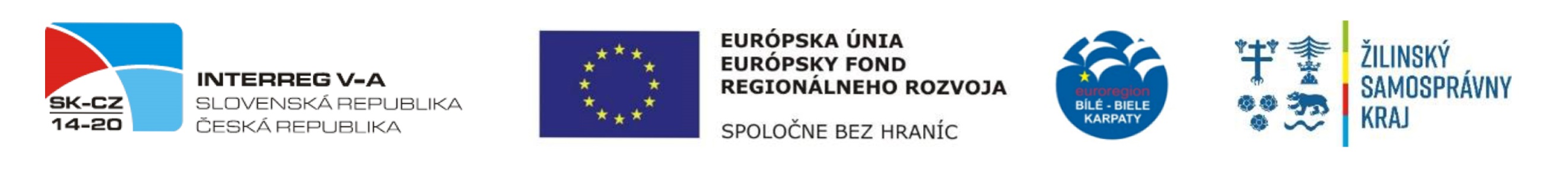 	…………………………………..			                                                  ………………………………….          		rozpočtář, účetní						  příkazce operaceDěkujeme Vám a těšíme se na další spolupráci